Job Description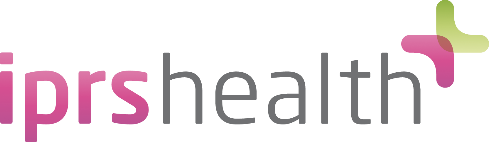 JOB TITLEPhysiotherapist (Full-Time and Part Time)Physiotherapist (Full-Time and Part Time)LOCATION/DEPARTMENTLeicesterLeicesterREPORTS TOLeicester Site ManagerLeicester Site ManagerACCOUNTABLE TOOnsite Physiotherapy and Workplace Services Clinical LeadOnsite Physiotherapy and Workplace Services Clinical LeadA DAY IN THE LIFE AS A PHYSIOTHERAPIST AT IPRS HEALTH, LEICESTERYou will have a diverse and wide variety of patients to assess and treat. Your week will predominately consist of the management of virtual and face to face musculoskeletal patients working as part of larger IPRS Health team. We strive for clinical excellence and therefore IPRS Health understand the importance for adequate time to complete your assessments. Therefore, our face to face assessments allow one-hour slots for each initial assessment followed by 30 minute follow up reviews. IPRS Health encourage clinical autonomy with treatment so we therefore encourage flexibility to treat your patients on an individual basis keeping in line with the current evidence based guidelines.  As an IPRS Health Physiotherapist we will provide you with a wide variety of skills which will add more variety to your day compared to a typical MSK physiotherapy practice. We also understand the importance of a balanced home and work life and therefore your working days can be flexible based on your circumstances.  Furthermore, we understand the importance for clinical development and therefore we offer an extensive CPD and training plan, whilst also offering you protected CPD time in clinic. IPRS Health will also provide extensive CPD into developing your skills in occupational health (OH) physiotherapy, therefore previous OH experience is desired but not essential. See http://www.yourfuture-iprshealth.co.uk/ for more information about working with IPRS Health.  A DAY IN THE LIFE AS A PHYSIOTHERAPIST AT IPRS HEALTH, LEICESTERYou will have a diverse and wide variety of patients to assess and treat. Your week will predominately consist of the management of virtual and face to face musculoskeletal patients working as part of larger IPRS Health team. We strive for clinical excellence and therefore IPRS Health understand the importance for adequate time to complete your assessments. Therefore, our face to face assessments allow one-hour slots for each initial assessment followed by 30 minute follow up reviews. IPRS Health encourage clinical autonomy with treatment so we therefore encourage flexibility to treat your patients on an individual basis keeping in line with the current evidence based guidelines.  As an IPRS Health Physiotherapist we will provide you with a wide variety of skills which will add more variety to your day compared to a typical MSK physiotherapy practice. We also understand the importance of a balanced home and work life and therefore your working days can be flexible based on your circumstances.  Furthermore, we understand the importance for clinical development and therefore we offer an extensive CPD and training plan, whilst also offering you protected CPD time in clinic. IPRS Health will also provide extensive CPD into developing your skills in occupational health (OH) physiotherapy, therefore previous OH experience is desired but not essential. See http://www.yourfuture-iprshealth.co.uk/ for more information about working with IPRS Health.  A DAY IN THE LIFE AS A PHYSIOTHERAPIST AT IPRS HEALTH, LEICESTERYou will have a diverse and wide variety of patients to assess and treat. Your week will predominately consist of the management of virtual and face to face musculoskeletal patients working as part of larger IPRS Health team. We strive for clinical excellence and therefore IPRS Health understand the importance for adequate time to complete your assessments. Therefore, our face to face assessments allow one-hour slots for each initial assessment followed by 30 minute follow up reviews. IPRS Health encourage clinical autonomy with treatment so we therefore encourage flexibility to treat your patients on an individual basis keeping in line with the current evidence based guidelines.  As an IPRS Health Physiotherapist we will provide you with a wide variety of skills which will add more variety to your day compared to a typical MSK physiotherapy practice. We also understand the importance of a balanced home and work life and therefore your working days can be flexible based on your circumstances.  Furthermore, we understand the importance for clinical development and therefore we offer an extensive CPD and training plan, whilst also offering you protected CPD time in clinic. IPRS Health will also provide extensive CPD into developing your skills in occupational health (OH) physiotherapy, therefore previous OH experience is desired but not essential. See http://www.yourfuture-iprshealth.co.uk/ for more information about working with IPRS Health.  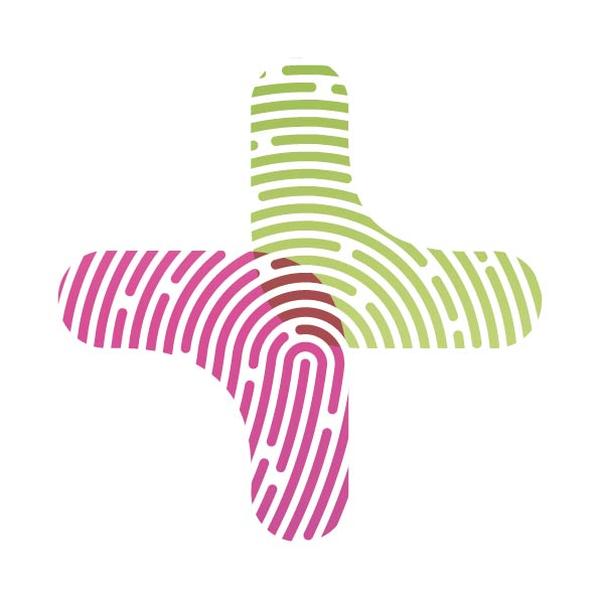 YOUR KEY TASKS AND RESPONSIBILITIESYou will cover a range of musculoskeletal (MSK) assessments and treatmentsYou will work within your scope of practiceYou will complete notes and reports in accordance with IPRS Health, CSP and HCPC standards You will treat the patient as a whole using the Biopsychosocial ModelYou will work with your team to meet challenging but achievable KPI’s and goals You will take initiative in progressing your individual professional development and clinical effectivenessYou will maintain good communication and relations with all of your stakeholdersYou will liaise, as regularly as is needed, with your Line Manager and wider IPRS team You will manage and prioritise your work tasksYou will be flexible to undertake any other duties compatible with the grading of the post, as requiredYou will ensure that any recommendations for further treatment, onward referrals or clinical investigations are reasonable using clinical reasoning, clinical experience/knowledge and current evidenceYou will be a “clinical point of contact” for non-clinical personnel seeking clinical advice or information whilst undertaking telephone screening calls, dealing with client queries or making referralsYou will actively engage in Clinical Audit duties as directed by the Clinical Lead in line with the IPRS Clinical Audit Strategy.YOUR KEY TASKS AND RESPONSIBILITIESYou will cover a range of musculoskeletal (MSK) assessments and treatmentsYou will work within your scope of practiceYou will complete notes and reports in accordance with IPRS Health, CSP and HCPC standards You will treat the patient as a whole using the Biopsychosocial ModelYou will work with your team to meet challenging but achievable KPI’s and goals You will take initiative in progressing your individual professional development and clinical effectivenessYou will maintain good communication and relations with all of your stakeholdersYou will liaise, as regularly as is needed, with your Line Manager and wider IPRS team You will manage and prioritise your work tasksYou will be flexible to undertake any other duties compatible with the grading of the post, as requiredYou will ensure that any recommendations for further treatment, onward referrals or clinical investigations are reasonable using clinical reasoning, clinical experience/knowledge and current evidenceYou will be a “clinical point of contact” for non-clinical personnel seeking clinical advice or information whilst undertaking telephone screening calls, dealing with client queries or making referralsYou will actively engage in Clinical Audit duties as directed by the Clinical Lead in line with the IPRS Clinical Audit Strategy.YOUR KEY TASKS AND RESPONSIBILITIESYou will cover a range of musculoskeletal (MSK) assessments and treatmentsYou will work within your scope of practiceYou will complete notes and reports in accordance with IPRS Health, CSP and HCPC standards You will treat the patient as a whole using the Biopsychosocial ModelYou will work with your team to meet challenging but achievable KPI’s and goals You will take initiative in progressing your individual professional development and clinical effectivenessYou will maintain good communication and relations with all of your stakeholdersYou will liaise, as regularly as is needed, with your Line Manager and wider IPRS team You will manage and prioritise your work tasksYou will be flexible to undertake any other duties compatible with the grading of the post, as requiredYou will ensure that any recommendations for further treatment, onward referrals or clinical investigations are reasonable using clinical reasoning, clinical experience/knowledge and current evidenceYou will be a “clinical point of contact” for non-clinical personnel seeking clinical advice or information whilst undertaking telephone screening calls, dealing with client queries or making referralsYou will actively engage in Clinical Audit duties as directed by the Clinical Lead in line with the IPRS Clinical Audit Strategy.WHAT DO WE NEED FROM YOU…?(E) Essential   (D) Desirable Education and Qualifications:Formal Qualification in Physiotherapy (E)Minimum 1-year of post graduate experience in MSK Physiotherapy (D)Member of the Health & Care Professions Council (HCPC) (E) Membership to Chartered Society of Physiotherapy(E) Evidence of continuing professional development (E)Experience & Knowledge:Previous experiences of working in MSK environment (E)Previous experiences of working in a workplace or occupational health environment (D)Computer literate with good Excel, Word and PowerPoint skills (E)Flexibility to meet KPI’s by helping out your team when required i.e. occasionally helping out other clinics/services (E)Full driving license and car (D)YOU’RE GOOD AT….Working under minimum supervision and independently Working as part of a larger remote teamThriving under change and innovationYou jump at the opportunity to collaborate on projectsCommunicating to patients and clientsWorking autonomously and managing your timeWorking with databases and Microsoft programmesUnderstanding the importance of clinical governanceWHAT DO WE NEED FROM YOU…?(E) Essential   (D) Desirable Education and Qualifications:Formal Qualification in Physiotherapy (E)Minimum 1-year of post graduate experience in MSK Physiotherapy (D)Member of the Health & Care Professions Council (HCPC) (E) Membership to Chartered Society of Physiotherapy(E) Evidence of continuing professional development (E)Experience & Knowledge:Previous experiences of working in MSK environment (E)Previous experiences of working in a workplace or occupational health environment (D)Computer literate with good Excel, Word and PowerPoint skills (E)Flexibility to meet KPI’s by helping out your team when required i.e. occasionally helping out other clinics/services (E)Full driving license and car (D)YOU’RE GOOD AT….Working under minimum supervision and independently Working as part of a larger remote teamThriving under change and innovationYou jump at the opportunity to collaborate on projectsCommunicating to patients and clientsWorking autonomously and managing your timeWorking with databases and Microsoft programmesUnderstanding the importance of clinical governanceWHAT DO WE NEED FROM YOU…?(E) Essential   (D) Desirable Education and Qualifications:Formal Qualification in Physiotherapy (E)Minimum 1-year of post graduate experience in MSK Physiotherapy (D)Member of the Health & Care Professions Council (HCPC) (E) Membership to Chartered Society of Physiotherapy(E) Evidence of continuing professional development (E)Experience & Knowledge:Previous experiences of working in MSK environment (E)Previous experiences of working in a workplace or occupational health environment (D)Computer literate with good Excel, Word and PowerPoint skills (E)Flexibility to meet KPI’s by helping out your team when required i.e. occasionally helping out other clinics/services (E)Full driving license and car (D)YOU’RE GOOD AT….Working under minimum supervision and independently Working as part of a larger remote teamThriving under change and innovationYou jump at the opportunity to collaborate on projectsCommunicating to patients and clientsWorking autonomously and managing your timeWorking with databases and Microsoft programmesUnderstanding the importance of clinical governanceENHANCED DBS CHECK REQUIRED:ENHANCED DBS CHECK REQUIRED:YesORGANISATION CHARTORGANISATION CHARTORGANISATION CHARTDate: September 2021Date: September 2021Date: September 2021